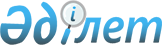 Күршім аудандық мәслихатының шешімінің күші жойылды деп тану туралыШығыс Қазақстан облысы Күршім аудандық мәслихатының 2022 жылғы 30 наурыздағы № 17/9-VII шешімі. Қазақстан Республикасының Әділет министрлігінде 2022 жылғы 14 сәуірде № 27581 болып тіркелді
      Қазақстан Республикасының "Құқықтық актілер туралы" Заңының 27-бабының 2-тармағына сәйкес, Күршім аудандық мәслихаты ШЕШТІ:
      1. Күршім аудандық мәслихатының "Сот шешімімен Күршім ауданының коммуналдық меншігіне түскен болып танылған иесіз қалдықтарды басқару қағидаларын бекіту туралы" 2017 жылғы 08 қарашадағы № 15/3-VI шешімінің (Нормативтік құқықтық актілердің мемлекеттік тіркеу тізілімінде № 5288 болып тіркелген) күші жойылды деп танылсын.
      2. Осы шешім оның алғашқы ресми жарияланған күнінен кейін күнтізбелік он күн өткен соң қолданысқа енгізіледі.
					© 2012. Қазақстан Республикасы Әділет министрлігінің «Қазақстан Республикасының Заңнама және құқықтық ақпарат институты» ШЖҚ РМК
				
      Мәслихат хатшысы 

М. Калелов
